New ZealandNew ZealandNew ZealandJune 2023June 2023June 2023June 2023SundayMondayTuesdayWednesdayThursdayFridaySaturday12345678910Queen’s Birthday1112131415161718192021222324252627282930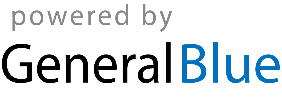 